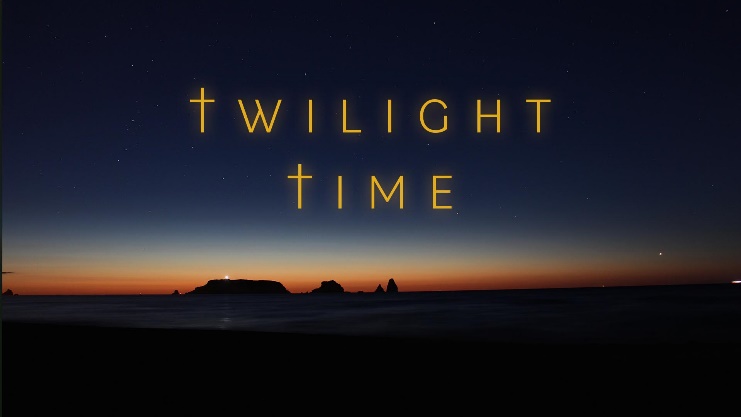 "Son of God"Matthew 27: 32-44Read Matthew 27:32-44 and Luke 23:26-43. What differences do you see in these two accounts?Read Matthew 27: 55-56, Mark 15:40-41, Luke 23:47-49 and John 19:25-27. According to these passages, who are the people who witnessed Jesus’ death on the cross? Look again at Luke 23:39-43. What do you think is Luke’s purpose in including this account? From whom do you think Luke got this information for his “orderly account” (Luke 1:3)? If you were to choose one moment from these accounts to sum up who Jesus is to you, what would it be? 